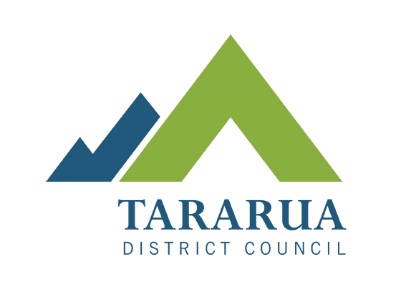 Grazing Application FormI						of 									hereby tender for ______________________________________________ for the amount of $				pa (GST inclusive).Intended use of land - ____________________________________________________________________________________________________________________________________________________________________Signature					_Phone		___________________________Email		___________________________Date						_